Výzkumný ústav rostlinné výroby, v.v.i.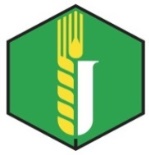 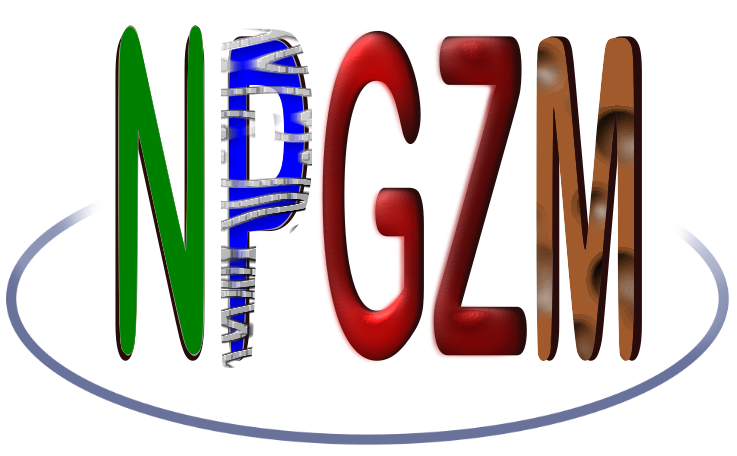 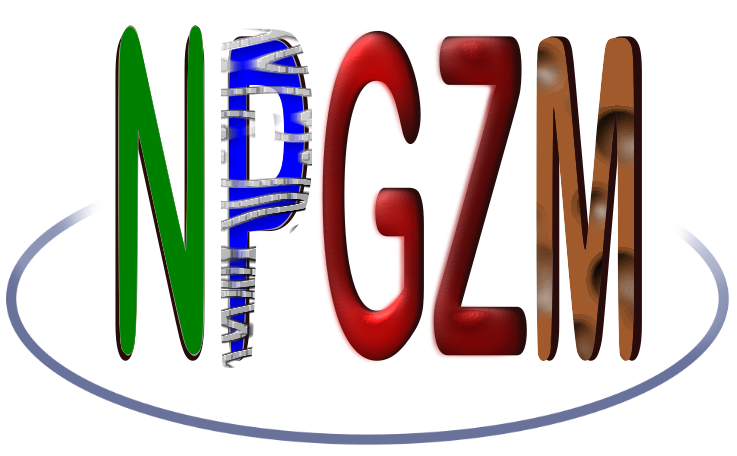 za podpory 
Národního programu konzervace a využívání genetických 
zdrojů mikroorganismů a drobných živočichů hospodářského významusi Vás dovolují pozvat na seminářPraktické otázky Sbírek KULTUR mikroorgANISMŮ 202224. 11. 2022 Praha - aula VÚRVProgram:  9:00 – 10:00	Registrace10:00 – 10:10	Zahájení10:10 – 10:40 	Ing. Marie Kleinová, Dr. (ÚPV): Užitné vzory a patenty v zemědělských a biologických oborech 10:40 - 11:10	Ing. Anna Hřebíčková (ÚPV): Budapešťská smlouva o mezinárodním uznávání uložení mikroorganismů 11:10 – 11:40	Ing. Marie Kleinová, Dr. (ÚPV): Sekvence primerů a sond podle standardu WIPO ST.26 11:40 – 12:10	Kultury mikroorganismů využívaných pro ochranu rostlin a podporu výživy rostlin z pohledu Ústředního kontrolního a zkušebního ústavu zemědělského (Ing. Jitka Hrabovská, Ing. Jana Meitská, obě ÚKZÚZ)12:10 – 12:20	diskuse k dopolednímu bloku12:20 – 13:00	oběd13:00 – 13:30	Ing. Renáta Vadkertiová PhD. (CCY, Bratislava), MVDr. Jana Pipiková PhD.(CCY, Bratislava), Mgr. Ágnes Horváthová PhD. (CCY, Bratislava): Diverzita a taxonómia kvasiniek – malý náhľad do veľkej témy.13:30 – 14:30	Kulatý stůl „Problematika uchovávání mikroorganismů ve sbírkách kultur mikroorganismů a další problémy sbírek kultur mikroorganismů“ - moderuje RNDr. David Novotný, Ph.D. (VÚRV)14:30 – 15:00	diskuse15:00 – 15:10	ukončení semináře